.REPEATRock On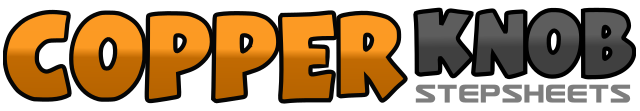 .......Count:48Wall:4Level:Beginner.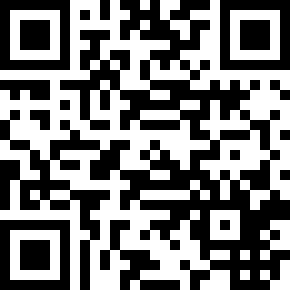 Choreographer:Tom Mickers (NL), Roy Verdonk (NL) & Rob Fowler (ES)Tom Mickers (NL), Roy Verdonk (NL) & Rob Fowler (ES)Tom Mickers (NL), Roy Verdonk (NL) & Rob Fowler (ES)Tom Mickers (NL), Roy Verdonk (NL) & Rob Fowler (ES)Tom Mickers (NL), Roy Verdonk (NL) & Rob Fowler (ES).Music:Rock On - Johnny Ferreira & The Swing MachineRock On - Johnny Ferreira & The Swing MachineRock On - Johnny Ferreira & The Swing MachineRock On - Johnny Ferreira & The Swing MachineRock On - Johnny Ferreira & The Swing Machine........1-2Step forward with right toe, drop right heel and click fingers3-4Step forward with left toe, drop left heel and click fingers5-6Rock forward onto right foot, rock back onto left foot7&8Making a ½ turn shuffle on right left, right9-16Repeat beats 1-8 on opposite foot17-18Step forward with right foot, click fingers below waist level19-20Touch left foot out to left side, click fingers at shoulder level21-22Step forward with left foot, click fingers below waist level23-24Touch right foot out to right side, click fingers at shoulder level25-32Repeat beats 17-2433-34Rock forward onto right foot, rock back onto left foot35&36(Coaster step) step back on right foot, bring left next to right, step forward on right37-38Step forward on left foot, pivot a ½ turn to the right39&40Left shuffle on left, right, left41-48Making a ¾ turn to the left make 4 paddle steps pivoting on left foot swinging hips